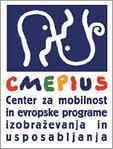 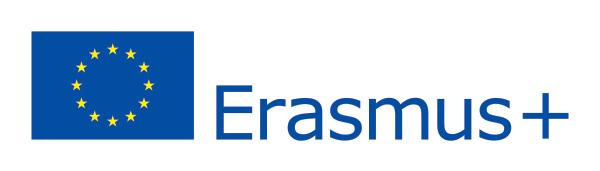 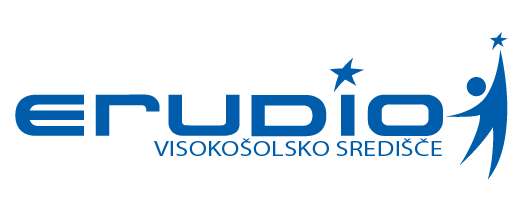 RAZPIS ERUDIO VISOKOŠOLSKEGA SREDIŠČA ZA SOFINANCIRANJE MOBILNOSTI OSEBJA ZA NAMEN USPOSABLJENJA V OKVIRU PROGRAMA ERASMUS+ v študijskem letu 2019/2020 in 2020/2021 oz. najpozneje do 31. 5. 2021Rok prijave je 31. 1. 20202 oziroma po tem roku do porabe sredstevUvodno Na podlagi odobrenih sredstev Evropske komisije je ERUDIO Visokošolsko središče (v nadaljevanju ERUDIO VS) podpisala sporazum s Centrom RS za mobilnost in evropske programe izobraževanja in usposabljanja (CMEPIUS), v okviru katerega objavlja Razpis za sofinanciranje mobilnosti osebja ERUDIO VS z namenom usposabljanje v tujini. Mobilnost osebja za namen usposabljanja (ERASMUS + STT) (»Staff mobility for training«) se v okviru programa Erasmus+ med programskimi državami (KA 103) nanaša na mobilnost osebja visokošolskih institucij z namenom lastnega usposabljanja. Namen razpisa je v okviru odobrenih sredstev omogočiti osebju ERUDIO VS usposabljanje v tujini, izobraževalne obiske na delovnem mestu, opazovanje delovnih procesov (job shadowing) na partnerskih visokošolskih institucijah ali v drugih ustreznih organizacijah. Posledično naj bi mobilnost osebja pripomogla tudi k povečanju kvalitete in kvantitete mobilnosti na ERUDIO VS, v okviru programa Erasmus+. Cilji tovrstne mobilnosti so: Omogočiti, da zaposleni na izobraževalni instituciji pridobijo znanje ali določeno praktično znanje iz izkušenj in dobrih praks v tujini, kot tudi praktične spretnosti, ki so pomembne za njihovo trenutno delo in njihov strokovni razvoj,Spodbujanje izmenjavo strokovnega znanja in izkušenj, Ustvarjati povezave med visokošolskimi zavodi in podjetji,Več priložnosti za strokovni in poklicni razvoj, boljše kompetence ter povečanje zadovoljstva na delovnem mestu,Okrepljeno podpiranje in spodbujanje mobilnosti za študente,Spodbujati zaposlene na izobraževalni instituciji, da postanejo mobilni. Organizacija gostiteljica mora biti visokošolska institucija, ki je nosilka ECHE listine ali katerekoli javna ali zasebna organizacija, ki je dejavna na trgu dela ali področju izobraževanja, usposabljanja in mladine, s sedežem v programski državi. Organizacija gostiteljica se mora strinjati s programom usposabljanja, ki ga bo izvajal zaposleni, kar potrdi s podpisom Sporazuma za mobilnost osebja z namenom usposabljanja (Erasmus+ Staff mobility for training: Mobility agreement) pred začetkom obdobja mobilnosti. Programske države, ki sodelujejo v programu Erasmus+ mobilnosti med programskimi državami, so članice Evropske unije, Islandija, Lihtenštajn, Norveška, Turčija, Srbija in Republika Severna Makedonija. Upravičeni prijavitelji in osnovni pogoji, ki jih morajo prijavitelji izpolnjevati Prijavitelj mora izvajati mobilnosti v sodelujoči programski državi, ki ni država organizacije pošiljateljice ali država stalnega prebivališča prijavitelja. Na ta razpis ni mogoče prijaviti mobilnosti, ki vključujejo udeležbo na konferencah v tujini.Prijavitelj na ta razpis je lahko: Zaposleni na ERUDIO VS (v delovnem razmerju, ki ustreza Zakonu o delovnih razmerjih – zaposleni za določen/nedoločen čas, polno ali delno). Če je udeleženec hkrati v delovnem razmerju na drugem visokošolskem zavodu oziroma višji strokovni šoli mora predložiti potrdilo tega zavoda oz. šole, da za isto mobilnost ni prejel sofinanciranja drugega delodajalca,Zaposleni iz javnih ali zasebnih organizacij iz programskih držav, pri čemer mora biti državljan programskih držav ali državljan druge države, ki je zaposlen in živi v programski državi, Prednost pri izboru imajo zaposleni, ki se prijavljajo na Erasmus+ mobilnost prvič.Trajanje posamezne mobilnostiNa razpis je mogoče prijaviti mobilnosti, ki bodo izvedene od 1. 2. 2020 do najkasneje 31. 5. 2021. Dotacija se ne sme dodeliti za aktivnosti, ki so se že končale v času oddaje vloge za dotacijo in za katere ni bila izdana pogodba o Erasmus+ financiranju pred zaključkom mobilnosti. Mobilnost zaposlenih mora trajati najmanj 2 delovna dneva do največ 2 meseca, v kar ni zajet čas potovanja (dnevom mobilnosti se doda največ 2 dni za povratno pot). Erasmus+ finančna dotacija za mobilnost osebja z namenom poučevanja Erasmus+ STT finančna dotacija je namenjena kritju potnih stroškov in stroškov bivanja v tujini.Dotacija za stroške bivanja krije stroške bivanja med mobilnostjo (npr. nastanitev, prehrana, lokalni prevozi, zavarovanje…) na temelju dejanskih stroškov, katere višina se določi na podlagi:števila dni na mobilnosti, pri čemer se po potrebi upošteva en dodaten dan pred in en dodaten dan po zaključeni mobilnostimaksimalna višina dnevnic za mobilnost v posamezno skupino državV letu 2019/20 se najvišje število dni, za katere se lahko dodeli Erasmus+ STT finančna dotacija omeji na največ 5 dni (+ do največ 2 dni za povratno pot).Tabela: Najvišji zneski Erasmus+ dotacije za bivanje glede na državo mobilnosti: Pri izračunu (največje) dotacije za pot se uporabi kalkulator razdalj (zračna linija), ki je dostopen na povezavi: http://ec.europa.eu/programmes/erasmus-plus/resources_en#tab-1-4. Na izračun ne vpliva način prevoza. Za končni izračun se upošteva dejanski strošek (razviden iz finančne dokumentacije) do višine najvišjega zneska. Tabela: Izračun dotacije za pot na udeleženca glede na oddaljenost (po kalkulatorju Erasmus) gostujoče institucije. V izračun se za kraj odhoda upošteva sedež ERUDIO VS; LjubljanaUpravičeni stroški so: Dotacija za bivanje: dnevnice, namestitev, lokalni prevoz in zdravstveno zavarovanje za tujini.Dotacija za pot: javni prevoz ali prevoz z osebnim avtomobilom do kraja bivanja do destinacije mobilnosti na dan prihoda in odhoda. Postopek prijave Zaposleni oddajo Prijavo za ERASMUS+ STT 2019/2020 v mednarodni pisarni ERUDIO VS. Prijave morajo biti oddane tudi v elektronski obliki preko spletnega portala kot tudi fizični obliki.Prijava na razpis mora vsebovati:Izpolnjena prijavnica,Motivacijsko pismo. Posameznik lahko na podlagi tega razpisa zaprosi le za eno ERAMUS+ finančno dotacijo v študijskem letu 2019/20 (STA ali STT). Vsaka mobilnost je upravičena do dodelitve zgolj ene dotacije iz proračuna EU. Dotacija ne sme biti namenjena ali uporabljena za ustvarjanje dobička za prejemnika. Finančni transferji morajo biti transparentni, sledljivi in dokazljivi. Dovoljena je mobilnost visokošolskega osebja, ki za obdobje mobilnosti ne prejme dotacije EU (zero-grant), pri čemer pa lahko izkoristi prednosti programa ERASMUS+.Osebe s posebnimi potrebami lahko zaprosijo za sofinanciranje dodatnih stroškov, ki bi utegnili nastati v času mobilnosti. 6. Način razporejanja sredstev  Mednarodna pisarna ERUDIO VS bo sprejemala prijave do 31. 1. 2019. V kolikor do tega roka ne bomo prijeli zadostnega števila vlog, bo razpis odprt do zapolnitve prostih mest oziroma do porabe razpoložljivih sredstev. O izboru bodo prijavitelji (po elektronski pošti) obveščeni s sklepom, ki ga bo izdal dekan ERUDIO VS do 14. 2. 2020, oziroma v 30 dneh po prejemu prijave (v primeru podaljšanja trajanja razpisa). V kolikor bo na razpis do 31. 1. 2019 prispelo več prijav, kot je prostih mest oziroma razpoložljivih sredstev, bo mobilnost odobrena glede na rangirano listo prijav. Pri rangiranju se upošteva seštevek točk, pridobljenih po naslednjih kriterijih: Prijavitelji, ki niso upravičeni do Erasmus+ STA finančne dotacije (prednost imajo osebe, ki ne poučujejo) (10 točk),Prijavitelji, ki se za Erasmus+ mobilnost prijavljajo prvič (10 točk),Prijavitelji, ki Erasmus+ (STA ali STT) mobilnosti niso izvedli v letu 2018/19 (5 točk),Prijavitelji, ki imajo že dogovorjeno usposabljanje oz. potrditev institucije gostiteljice (10 točk),Kakovost motivacijskega pisma (do 20 točk).V primeru, da bo ob upoštevanju navedenih kriterijev ostalo več enakovrednih vlog kot je prostih mest oz. razpoložljivih sredstev, bo o končnem izboru odločil žreb.Če bo na razpis do 31. 1. 2019 prispelo manj prijav kot je prostih mest oziroma razpoložljivih sredstev bo razpis odprt do zapolnitve mest oziroma porabe sredstev. Te (naknadne) vloge se bodo obravnavale primarno glede na datum prejema prijave oziroma v primeru enakovrednih vlog z enakim časom prejema glede na zgoraj navedene kriterije. Po navedenih kriterijih izbor opravi Mednarodna pisarna ERUDIO VS.7. Oddaja spletne vloge za dodelitev Erasmus+ STA dotacije  Vsi izbrani kandidati, ki jim bo odobrena možnost prijave na Erasmus+ STT finančno dotacijo, bodo morali po prejemu sklepa o izboru in vsaj 10 dni pred pričetkom mobilnosti, oddati spletno prijavo za Erasmus+ STA dotacijo. Dostop do spletne vloge bodo izbrani kandidati, prejeli po elektronski pošti.V spletni vlogi se poleg osebnih podatkov in informacij o mobilnosti odda tudi Sporazum za mobilnost osebja za usposabljanje (Erasmus+ staff mobility for training: Mobility agreement), ki je potrjen s strani odgovorne osebe na ERUDIO VS in institucije gostiteljice ter v katerem so opredeljena vsebina, cilji in podrobne informacije o usposabljanju. Po oddani popolni spletni vlogi se kandidatom na elektronski naslov posreduje Pogodbo o Erasmus+ STT dotaciji. Ustrezna in popolna spletna vloga ter podpisana pogodba pred začetkom mobilnosti sta pogoj za prejem dotacije. 8. Po realizaciji mobilnostiNajkasneje v roku 14 dni po zaključku mobilnosti zaposleni, kateremu je bilo sofinanciranje odobreno, preko spletne prijave oddajo zaključno dokumentacije:Letter of confirmation for Erasmus+ STT mobility / Potrdilo o izvedeni Erasmus+ STT mobilnosti,Obrazec Obračun upravičenih stroškov za Erasmus+: usposabljanje zaposlenih, potrjen s strani matične institucije. (Originalna dokazila se morajo hraniti na matični fakulteti še 5 let po prejemu končnega nakazila).Končno poročilo o Erasmus+ mobilnosti. Oddaja končnega poročila je pogoj za prejem Erasmus+ STT dotacije. Končno poročilo je ob zaključku mobilnosti poslano prijaviteljem s strani Evropske komisije neposredno na elektronski naslov. Na spletno prijavo naložijo izpis (pdf datoteko).Po oddaji končne dokumentacije se obračuna končna višina Erasmus+ STT dotacije, v skladu s 4. točko tega razpisa. Izplačilo dotacije bo opravljeno v 30 dneh po prejemu in odobritvi vseh dokumentov zahtevanih s strani ERUDIO vs, na račun udeleženca mobilnosti. ERUDIO VS je dolžna izplačati samo sredstva, ki jih prejme od Nacionalne agencije (CMEPIUS).9. UgovorMorebitne ugovore zoper sklep iz točke 6. tega razpisa lahko prijavitelji vložijo pri Mednarodni pisarni ERUDIO VS v roku 8 dni od vročitve sklepa. O ugovoru v roku 10 delovnih dni s sklepom odloči dekan ERUDIO VS. V ugovoru morajo biti v pisni obrazložitvi natančno opredeljeni razlogi, zaradi katerih je ugovor vložen. Predmet ugovora ne morejo biti pogoji za prijavo prijaviteljev. 10. Dodatne informacije in obveščanje Kontakt: Nastja Dvoršek, e-naslov: nastja.dvorsek@erudio.si, tel.: 01 548 37 66. Ljubljana, dne 17. decembra 2019.Država prejemnicaNajveč ___ EUR/dan za dan mobilnosti (+ do 2 dni za pot)Skupina ADanska, Finska, Islandija, Irska, Luksemburg, Švedska, Združeno kraljestvo, Lihtenštajn, Norveška180Skupina BAvstrija, Belgija, Nemčija, Francija, Italija, Grčija, Španija, Ciper, Nizozemska, Malta, Portugalska160Skupina CBolgarija, Hrvaška, Češka republika, Estonija, Latvija, Litva, Madžarska, Poljska, Romunija, Slovaška, Slovenija, Republika  Severna Makedonija, Turčija140RazdaljeNajvišja dotacija za pot (na udeleženca)Od 10 do 99 km20 EUROd 100 do 499 km180 EUROd 500 do 1999 km275 EUROd 2000 do 2999 km360 EUROd 3000 do 3999 km530 EUROd 4000 do 7999 km820 EUR8000 km in več1500 EUR 